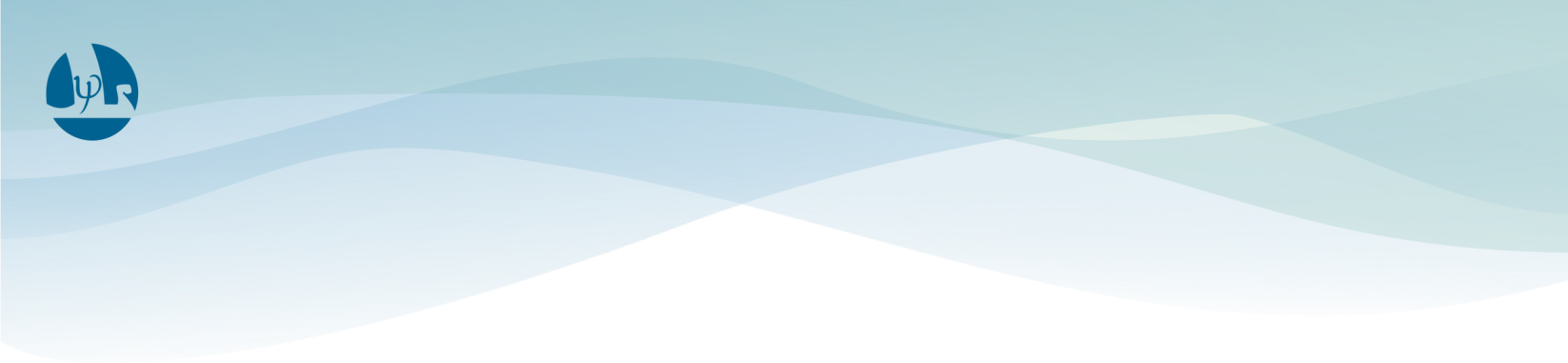 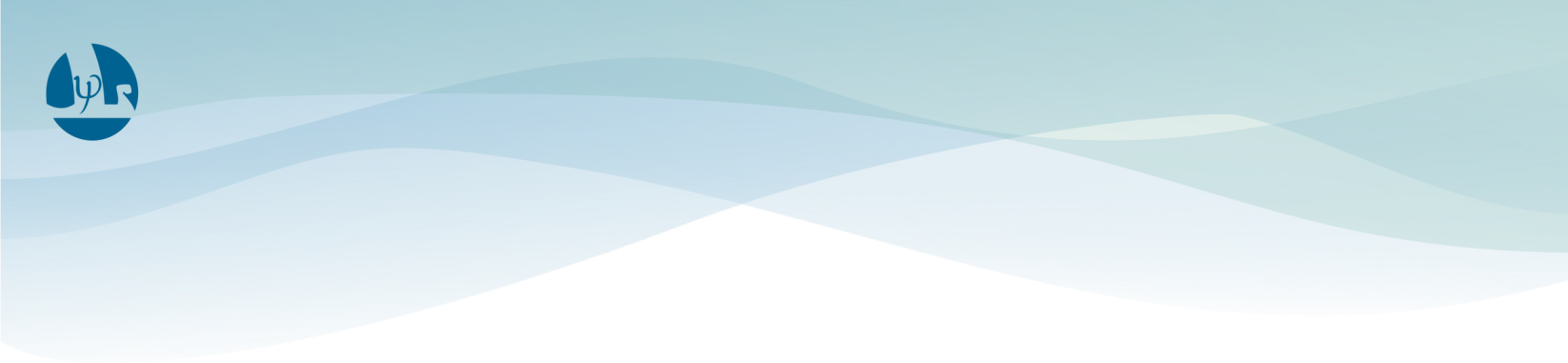 Информация размещается по поручению директора ГБУ ДПО «Региональный социопсихологический центр» Т.Н. КлюевойДолжность: педагог-психологДолжность: педагог-психологДата вступления на должность: 01.09.2007 г.Дата вступления на должность: 01.09.2007 г.Образование: высшее, окончила Тольяттинский государственный университет в 2007 г. по специальности «Психология»Образование: высшее, окончила Тольяттинский государственный университет в 2007 г. по специальности «Психология»Квалификационная категория: без категорииКвалификационная категория: без категорииМесто закрепления (по договору о безвозмездном оказании услуг): МБУ «Школа № 93» (г. Тольятти, ул. 40 лет Победы, 10, кабинет №125) Место закрепления (по договору о безвозмездном оказании услуг): МБУ «Школа № 93» (г. Тольятти, ул. 40 лет Победы, 10, кабинет №125) График работы (присутственные часы в ОУ):График работы (присутственные часы в ОУ):Консультации для родителей:Консультации для родителей:Контакты руководителей:Контакты руководителей:Клюева Татьяна Николаевна,директор ГБУ ДПО «Региональный социопсихологический центр»Тел. 8(846) 931-55-08e-mail: rspc@samtel.ruРодионов Александр Геннадьевич,директор МБУ «Школа № 93» г.о. ТольяттиТел. 8(8482) 72-12-60e-mail: school93@edu.tgl.ru сайт: http://school93.tgl.ru Бочкова Виолетта Владимировна,начальник отдела сопровождения психолого-педагогического процесса ГБУ ДПО «Региональный социопсихологический центр»г. Тольятти, ул. Воскресенская, 18, 1 эт., каб. 107Тел.: 8-927-206-43-30e-mail: v.v.bochkova@mail.ru 